Программа Государственной итоговой аттестациивыпускников, обучающихся по программам подготовки квалифицированных рабочих, служащихпо профессии 23.01.08 Слесарь по ремонту строительных машинг. Братск 2021 г.Программа государственной итоговой аттестации (далее – ГИА) разработана на основе:  Федерального государственного образовательного стандарта среднего профессионального образования по профессии 23.01.08 «Слесарь по ремонту строительных машин (слесарь по ремонту автомобилей, электрогазосварщик)» утвержденного приказом Министерства образования и науки РФ от «02» августа 2013г., № 699«Порядка проведения государственной итоговой аттестации по образовательным программам среднего профессионального образования», утвержденным приказом Министерства образования и науки Российской Федерации от 16 августа 2013 г. N 968 (с изменениями и дополнениями).«Порядка проведения государственной итоговой аттестации по образовательным программам среднего профессионального образования», утвержденным приказом Министерства образования и науки Российской Федерации от 16 августа 2013 г. N 96Приказ Министерства образования и науки РФ от 17 ноября 2017 г. N 1138"О внесении изменений в Порядок проведения государственной итоговой аттестации по образовательным программам среднего профессионального образования, утвержденный приказом Министерства образования и науки Российской Федерации от 16 августа 2013 г. N 968"«Положения о государственной итоговой аттестации в ГБПОУ ИО «Братский политехнический колледж» «Положение по организации выполнения и защиты выпускной квалификационной работы в ГБПОУ ИО «БрПК»», приказ от 29.09.2015г. № 210   Содержание1. ПАСПОРТ ПРОГРАММЫ ГОСУДАРСТВЕННОЙ ИТОГОВОЙ АТТЕСТАЦИИ1.1. Область применения программы ГИАПрограмма государственной итоговой аттестации (далее – ГИА) является частью программы подготовки квалифицированных рабочих, служащих в соответствии с ФГОС СПО профессии 23.01.08 «Слесарь по ремонту строительных машин (слесарь по ремонту автомобилей, электрогазосварщик)» в части освоения видов профессиональной деятельности: -Техническое обслуживание и ремонт систем, узлов, приборов автомобилей.-Выполнение сварки и резки средней сложности деталей, и соответствующих профессиональных компетенций.1.2. Цели и задачи государственной итоговой аттестацииЦелью государственной итоговой аттестации является:- установление соответствия уровня освоенности компетенций, обеспечивающих соответствующую квалификацию и уровень образования обучающихся, Федеральному государственному образовательному стандарту среднего профессионального образования по профессии «Слесарь по ремонту строительных машин (слесарь по ремонту автомобилей, электрогазосварщик)».- комплексная оценка уровня подготовки выпускника и соответствие результатов освоения основной профессиональной образовательной программы (далее – ОПОП) требованиям ФГОС СПО - решение вопроса о выдаче выпускнику диплома о среднем профессиональном образовании и о квалификацииГлавными задачами ГИА являются: - оценка уровня подготовки выпускника и соответствие приобретенного практического опыта по видам профессиональной деятельности, предусмотренным ФГОС СПО- определение уровня подготовки выпускника к самостоятельной работе-разработка совместных с представителями работодателей предложений и рекомендаций по совершенствованию освоения современных производственных процессов1.3. Количество часов, отводимое на государственную итоговую аттестациюОбъем времени и сроки на проведение аттестационных испытаний предусмотрены учебным планом и составляют 2 недели. Сроки проведения с 14.06.21г. по 26.06.21г.2. СТРУКТУРА И СОДЕРЖАНИЕ ГОСУДАРСТВЕННОЙ ИТОГОВОЙ АТТЕСТАЦИИ2.1. Форма(ы) и сроки проведения государственной итоговой аттестацииФорма(ы) проведения ГИА: - выпускная практическая квалификационная работа  - письменная экзаменационная работаОбъем времени и сроки проведения каждой формы ГИА: - Выпускная практическая квалификационная работа выполняется в учебных мастерских или на предприятии, в присутствии государственной экзаменационной комиссии. Результаты выполнения работ заносятся в протокол.- Выпускная практическая квалификационная работа выполняется студентами в присутствии государственной экзаменационной комиссии.Результаты выполнения работ заносятся в протокол.- Письменная экзаменационная работа должна иметь актуальность и практическую значимость и выполняться по возможности по предложениям предприятий и организаций – заказчиков рабочих кадров. Она должна соответствовать содержанию нескольких профессиональных модулей, предусмотренных федеральным государственным образовательным стандартом среднего профессионального образования по профессии «Слесарь по ремонту строительных машин (слесарь по ремонту автомобилей, электрогазосварщик)».- Объем времени и сроки на проведение аттестационных испытаний предусмотрены учебным планом и составляют 2 недели. - Сроки проведения с 14.06.21г. по 26.06.21г.2.2.  Тематика выпускных квалификационных работТемы ВКР должны иметь практико-ориентированный характер. Перечень тем ВКР:разрабатывается преподавателем МДК в рамках профессиональных модулей;рассматривается на заседаниях предметно-цикловых комиссий;утверждается руководителем образовательной организацией.  Тематика выпускных квалификационных работПисьменная экзаменационная работа должна иметь актуальность и практическую значимость и выполняться по возможности по предложениям предприятий и организаций – заказчиков рабочих кадров. Она должна соответствовать содержанию нескольких профессиональных модулей, предусмотренных федеральным государственным образовательным стандартом среднего профессионального образования по профессии. Структура письменной экзаменационной работы:Титульный листОтзыв 3. Задание на выполнение письменной экзаменационной работы4. Содержание4.1 Введение4.2 Глава 1. Теоретическая часть4.3 Глава 2. Практическая часть5. Список используемых источников  6. Приложения (чертеж формата А- 1 шт. и технологическая карта для квалификации «Слесарь по ремонту автомобилей»; технологическая карта для квалификации «Электрогазосварщик))Задание на письменную экзаменационную работу утверждается заместителем директора по УР и выдается студенту за 6 месяцев до начала государственной итоговой аттестации на специальном бланке. В период подготовки письменных экзаменационных работ руководитель работ проводит консультации, а также оформляет стенд «В помощь выпускнику». Подписанная руководителем, студентом, консультантами письменная экзаменационная работа передается руководителю работы для подготовки письменного отзыва.  Руководитель письменной экзаменационной работы – за месяц до начала государственной итоговой аттестации проверяет выполненные работы и представляет письменный отзыв, который включает в себя:   - общую характеристику работы- соответствие заданию по объёму и степени разработки основных разделов дипломной работы - положительные стороны работы-  недостатки в пояснительной записке и её оформление - характеристику графической части работы - степень самостоятельности студента при разработке вопросов темы Во введении обосновывается актуальность и практическая значимость выбранной темы, формулируется цель и задачи.При работе над теоретической частью определяются объект и предмет ВКР, круг рассматриваемых проблем. Проводится обзор используемых источников, обосновывается выбор применяемых методов, технологий и др. Работа выпускника над теоретической частью позволяет руководителю оценить следующие компетенции:ОК 2. Организовывать собственную деятельность, исходя из цели и способов ее достижения, определенных руководителем.ОК 4. Осуществлять поиск информации, необходимой для эффективного выполнения профессиональных задач.       ОК 5. Использовать информационно-коммуникационные технологии в профессиональной деятельностиРабота над вторым разделом должна позволить руководителю оценить уровень сформированности следующих компетенций:ПК 2.1. Определять техническое состояние систем, агрегатов, узлов, приборов автомобилей.ПК 2.2. Демонтировать системы, агрегаты, узлы, приборы автомобилей и выполнять комплекс работ по устранению неисправностей.ПК 3.1. Собирать изделия, сваривать, наплавлять дефекты.ПК 3.2. Выполнять ручную и машинную резку.Заключение содержит выводы и приложения с их кратким обоснованием в соответствии с поставленной целью и задачами, раскрывает значимость полученных результатов.Защита выпускных квалификационных работК защите ВКР допускаются лица, завершившие полный курс обучения и успешно прошедшие все предшествующие формы государственной итоговой аттестации, предусмотренные учебным планом в соответствии с ФГОС СПО.3. УСЛОВИЯ РЕАЛИЗАЦИИ ПРОГРАММЫ ГОСУДАРСТВЕННОЙ ИТОГОВОЙ АТТЕСТАЦИИ3.1. Требования к минимальному материально – техническому обеспечениюПри выполнении выпускной квалификационной работыРеализация программы ГИА предполагает наличие кабинета подготовки к государственной итоговой аттестации.Оборудование кабинета:рабочее место для консультанта – преподавателяграфик проведения консультаций по выпускным квалификационным работамкомплект учебно – методической документацииПри защите выпускной квалификационной работыДля защиты выпускной работы отводится специально подготовленный кабинет.Оснащение кабинета:рабочее место для членов Государственной экзаменационной комиссиикомпьютер, мультимедийный проектор, экран3.2. Информационно-методическое обеспечение ГИАПрограмма государственной итоговой аттестацииМетодические указания по оформлению выпускных квалификационных работИтоговая ведомостьИтоговый протокол экзаменов квалификационных3.3. Общие требования к организации и проведению ГИА1. Для проведения ГИА создается Государственная экзаменационная комиссия в порядке, предусмотренном Приказом Министерства образования и науки Российской Федерации (Минобрнауки России) от 16 августа 2013 г. №968 г. Москва «Об утверждении Порядка проведения государственной итоговой аттестации по образовательным программам среднего профессионального образования»2. Защита выпускной квалификационной работы (продолжительность защиты до 25 минут) включает:доклад студента (не более 10 минут) с демонстрацией презентациирассмотрение отзыва руководителярассмотрение характеристикивопросы членов комиссииответы студентаМожет быть предусмотрено выступление руководителя выпускной работы. 3. Результаты любой из форм ГИА определяются оценками «отлично», «хорошо», «удовлетворительно», «неудовлетворительно» и объявляются в тот же день после оформления в установленном порядке протоколов заседаний ГЭК. Критерии оценки результатов ответов студента приводятся в п.4 данной программы. 5. При подготовке к ГИА с обучающимся проводят консультации руководители ВКР, назначенные приказом директора колледжа.6. Требования к учебно-методической документации – наличие методических рекомендаций к выполнению выпускных квалификационных работ.3.4. Кадровое обеспечение ГИАВ целях определения соответствия результатов освоения студентами образовательных программ соответствующим требованиям ФГОС СПО ГИА проводится государственными экзаменационными комиссиями (далее – ГЭК), которые создаются по каждой ОПОП, реализуемой в колледже.Основными функциями ГЭК являются: - комплексная оценка уровня освоения образовательной программы, компетенций выпускника и соответствие результатов освоения образовательной программы требованиям федерального государственного образовательного стандарта; - решение вопроса о присвоении квалификации по результатам итоговой аттестации и выдаче соответствующего диплома об уровне образования; - разработка рекомендаций по совершенствованию подготовки выпускников. 3.2 Состав ГЭК, действующий в течение одного календарного года, утверждается приказом директора колледжа.  В него входят:- председатель ГЭК, который является представителем работодателей. Председатель утверждается Министерством образования Иркутской области по представлению колледжа- заместитель председателя комиссии (директор колледжа, заместитель директора колледжа)- члены комиссии: преподаватели колледжа, представители работодателей- секретарь комиссииТребования к квалификации педагогических кадров, обеспечивающих руководство выполнением выпускных квалификационных работ: наличие высшего профессионального образования, соответствующего профилю специальности.4. ОЦЕНКА РЕЗУЛЬТАТОВ ГОСУДАРСТВЕННОЙ ИТОГОВОЙ АТТЕСТАЦИИОценка ответа студента на защите ВКР определяется в ходе заседания ГЭК. Решения ГЭК принимаются на закрытых заседаниях простым большинством голосов членов комиссии, участвующих в заседании, при обязательном присутствии председателя комиссии или его заместителя. При равном числе голосов голос председательствующего на заседании ГЭК является решающим.Результаты решения ГЭК определяются оценками «отлично», «хорошо», «удовлетворительно», «неудовлетворительно» и объявляются в тот же день после оформления протокола заседания ГЭК.4.1 В критерии оценки уровня подготовки выпускника входят: - полнота выполнения письменной экзаменационной работы в соответствии с заданием- выполнение пояснительной записки с учётом требований стандартов, предъявляемых к текстовым документам, полнота содержания и последовательность изложения материала - обоснованность, логическая последовательность, техническая грамотность, четкость доклада выпускника при защите письменной экзаменационной работы- обоснованность, логичность, четкость, краткость изложения ответов на дополнительные вопросы ГЭК- отзыв руководителя на письменную экзаменационную работу Оценка 5 (отлично) ставится выпускнику, если - соблюдены все правила оформления работы в соответствии с методическими рекомендациями по написанию письменной экзаменационной работы- четко обозначена актуальность работы- содержание соответствует теме работы- обучающийся четко, обоснованно и конкретно выражает свое мнение по поводу основных аспектов содержания работы- обучающийся достаточно свободно ориентируется в терминологии, используемой в работе - практическая часть строится на выводах теоретической части - ответы на вопросы членов ГЭК четкие, краткие, правильные- в процессе защиты соблюдены логика изложения, уместность использования наглядности, владение терминологией Оценка 4 (хорошо) ставится выпускнику - имеются небольшие неточности в оформлении письменной экзаменационной работы; - обозначена актуальность работы- содержание соответствует теме работы - ответы на вопросы членов ГЭК правильные, но содержат технические или терминологические ошибки- логика изложения, уместность использования наглядности, владение терминологией в общем и целом присутствуют- даны в основном ответы на все вопросы членов комиссии. Соответствие критериям содержательного характера при достаточной глубине раскрытия темы, однако имеются некоторые погрешности, не носящие принципиального характера. Оценка 3 (удовлетворительно) ставится выпускнику, если - допущены нарушения в оформлении письменной экзаменационной работы - актуальность либо не сформулирована, либо сформулирована в самых общих чертах - содержание работы не в полном объеме соответствует заявленной теме - студент слабо ориентируется в понятиях, терминах, которые использует в своей работе- в докладе выпускника нет четкости, последовательности изложения мысли работа выполнена небрежно  доклад на защите поверхностный и не раскрывает содержание работы получены ответы на 75% вопросов членов комиссии в рецензии есть замечания, некоторые из них принципиального характераОценка 2 (неудовлетворительно) ставится выпускнику, если - допущены грубые нарушения в оформлении письменной экзаменационной работы; - обнаружено значительное непонимание темы; - основная мысль не выражена; - в ответах выпускника нет смыслового единства, связанности; - выпускник не ориентируется в терминологии работы; - отсутствует логика изложения материала, графическая часть имеет ряд грубых ошибок-Содержание работы поверхностно, компилятивно-Имеются принципиальные замечания у рецензента-Доклад слабо раскрывает тему дипломного проекта, иллюстрационный материал поверхностен-Не получено ответов на вопросы членов комиссии.5. Порядок подачи и рассмотрения апелляций5.1 По результатам государственной итоговой аттестации выпускник имеет право подать в апелляционную комиссию письменное апелляционное заявление о нарушении, по его мнению, установленного порядка проведения итоговой аттестации и (или) несогласии с ее результатами (далее - апелляция). 5.2 Апелляция подается лично выпускником или законными представителями несовершеннолетнего выпускника в апелляционную комиссию образовательной организации. 5.3 Апелляция о нарушении порядка проведения ГИА подается непосредственно в день проведения итоговой аттестации. Апелляция о несогласии с результатами итоговой аттестации подается не позднее следующего рабочего дня после объявления результатов государственной итоговой аттестации. 5.4 Апелляция рассматривается апелляционной комиссией не позднее трех рабочих дней с момента ее поступления. В результате рассмотрения апелляции апелляционная комиссия принимает решение об отклонении апелляции и сохранении результата государственной итоговой аттестации либо об удовлетворении апелляции и выставлении иного результата итоговой аттестации. 5.5 Решение апелляционной комиссии принимается простым большинством голосов, при равном числе голосов голос председательствующего на заседании апелляционной комиссии является решающим.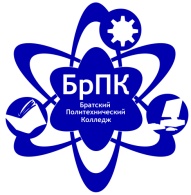 Министерство образования Иркутской областиГосударственное бюджетное профессиональное образовательное учреждение Иркутской области «Братский политехнический колледж»  (ГБПОУ ИО «БрПК»)1. Паспорт программы государственной итоговой аттестации…………42. Структура и содержание государственной итоговой аттестации…….53. Условия реализации государственной итоговой аттестации…………94. Контроль и оценка результатов государственной итоговой аттестации…………………………………………………………………..11№Тема выпускной письменной квалификационной работыНаименование профессиональных модулей, отражаемых в работеТехническое обслуживание № 1 автомобиля Scania XPI dc1310ПМ01 Техническое обслуживание и ремонт систем, узлов, приборов автомобилейПМ 03 Выполнение сварки и резки средней сложности деталейТехническое обслуживание № 2 автомобиля МАЗ-5433ПМ01 Техническое обслуживание и ремонт систем, узлов, приборов автомобилейПМ 03 Выполнение сварки и резки средней сложности деталейТехническое обслуживание ДВС автомобиля Lada GrantaПМ01 Техническое обслуживание и ремонт систем, узлов, приборов автомобилейПМ 03 Выполнение сварки и резки средней сложности деталейТехническое обслуживание и ремонт подвески автомобиля КамАЗ-5490ПМ01 Техническое обслуживание и ремонт систем, узлов, приборов автомобилейПМ 03 Выполнение сварки и резки средней сложности деталейТО и ремонт системы питания дизельного двигателя автомобиля КамАЗ-43255ПМ01 Техническое обслуживание и ремонт систем, узлов, приборов автомобилейПМ 03 Выполнение сварки и резки средней сложности деталейДиагностирование цилиндро-поршневой группы двигателя автомобиля КамАЗ-53506ПМ01 Техническое обслуживание и ремонт систем, узлов, приборов автомобилейПМ 03 Выполнение сварки и резки средней сложности деталейТехническое обслуживание цилиндро-поршневой группы cедельного тягача Scania P440Ca6X4HSZПМ01 Техническое обслуживание и ремонт систем, узлов, приборов автомобилейПМ 03 Выполнение сварки и резки средней сложности деталейРемонт двигателя. Замена коренных подшипников на автомобиле КамАЗ-43253ПМ01 Техническое обслуживание и ремонт систем, узлов, приборов автомобилейПМ 03 Выполнение сварки и резки средней сложности деталейТехническое обслуживание газораспределительного механизма двигателя автомобиля ВАЗ-2110ПМ01 Техническое обслуживание и ремонт систем, узлов, приборов автомобилейПМ 03 Выполнение сварки и резки средней сложности деталейДиагностика и неисправности электрооборудования автомобиля ГАЗ-2705ПМ01 Техническое обслуживание и ремонт систем, узлов, приборов автомобилейПМ 03 Выполнение сварки и резки средней сложности деталейТехническое обслуживание рулевого управления автомобиля МАЗ-64227ПМ01 Техническое обслуживание и ремонт систем, узлов, приборов автомобилейПМ 03 Выполнение сварки и резки средней сложности деталейТехническое обслуживание системы охлаждения автомобиля УАЗ ПатриотПМ01 Техническое обслуживание и ремонт систем, узлов, приборов автомобилейПМ 03 Выполнение сварки и резки средней сложности деталейТО и ремонт системы питания газового двигателя автомобиля ЗИЛ-4314ПМ01 Техническое обслуживание и ремонт систем, узлов, приборов автомобилейПМ 03 Выполнение сварки и резки средней сложности деталейРемонт водяного насоса двигателя автомобиля Volvo FH12ПМ01 Техническое обслуживание и ремонт систем, узлов, приборов автомобилейПМ 03 Выполнение сварки и резки средней сложности деталейТехническое обслуживание системы смазки автомобиля  Газель-3302ПМ01 Техническое обслуживание и ремонт систем, узлов, приборов автомобилейПМ 03 Выполнение сварки и резки средней сложности деталейТО и ремонт системы питания бензинового двигателя автомобиля ВАЗ-2109ПМ01 Техническое обслуживание и ремонт систем, узлов, приборов автомобилейПМ 03 Выполнение сварки и резки средней сложности деталейТехнологическая последовательность разборки и сборки двигателя ВАЗ-21129ПМ01 Техническое обслуживание и ремонт систем, узлов, приборов автомобилейПМ 03 Выполнение сварки и резки средней сложности деталейРазборка и сборка шатунно-поршневой  группы двигателя автомобиля МАЗ-5551ПМ01 Техническое обслуживание и ремонт систем, узлов, приборов автомобилейПМ 03 Выполнение сварки и резки средней сложности деталейТехническое обслуживание сцепления автомобиля Ford FocusПМ01 Техническое обслуживание и ремонт систем, узлов, приборов автомобилейПМ 03 Выполнение сварки и резки средней сложности деталейТехническое обслуживание и ремонт заднего ведущего моста автомобиля MAN TGAПМ01 Техническое обслуживание и ремонт систем, узлов, приборов автомобилейПМ 03 Выполнение сварки и резки средней сложности деталейРемонт сцепления автомобиля Краз-255бПМ01 Техническое обслуживание и ремонт систем, узлов, приборов автомобилейПМ 03 Выполнение сварки и резки средней сложности деталей2Неисправности и техническое обслуживание главной передачи заднего моста автомобиля МАЗ-5433ПМ01 Техническое обслуживание и ремонт систем, узлов, приборов автомобилейПМ 03 Выполнение сварки и резки средней сложности деталей3Техническое обслуживание генератора автомобиля КамАЗ-5320ПМ01 Техническое обслуживание и ремонт систем, узлов, приборов автомобилейПМ 03 Выполнение сварки и резки средней сложности деталей4Техническое обслуживание и ремонт компрессора автомобиля КамАЗ-43253ПМ01 Техническое обслуживание и ремонт систем, узлов, приборов автомобилейПМ 03 Выполнение сварки и резки средней сложности деталей5Техническое обслуживание и ремонт ходовой части автомобиля КраЗ-65053ПМ01 Техническое обслуживание и ремонт систем, узлов, приборов автомобилейПМ 03 Выполнение сварки и резки средней сложности деталей6Техническое обслуживание  и ремонт раздаточной коробки автомобиля КамАЗ-6460ПМ01 Техническое обслуживание и ремонт систем, узлов, приборов автомобилейПМ 03 Выполнение сварки и резки средней сложности деталей7Диагностика и техническое обслуживание карданной передачи автомобиля ГАЗ-32217ПМ01 Техническое обслуживание и ремонт систем, узлов, приборов автомобилейПМ 03 Выполнение сварки и резки средней сложности деталей8Диагностика и неисправности  коробки передач автомобиля ЗИЛ-4314.10ПМ01 Техническое обслуживание и ремонт систем, узлов, приборов автомобилейПМ 03 Выполнение сварки и резки средней сложности деталейТехнология изготовления полуавтоматической сваркой в среде защитных газов хозяйственных санок общего назначенияПМ01 Техническое обслуживание и ремонт систем, узлов, приборов автомобилейПМ 03 Выполнение сварки и резки средней сложности деталейТехнология изготовления РДС  садовой печиПМ01 Техническое обслуживание и ремонт систем, узлов, приборов автомобилейПМ 03 Выполнение сварки и резки средней сложности деталейТехнология сборки и сварки полуавтоматической сваркой в среде защитных газов переносного мангалаПМ01 Техническое обслуживание и ремонт систем, узлов, приборов автомобилейПМ 03 Выполнение сварки и резки средней сложности деталейТехнология изготовления полуавтоматической сваркой в среде защитных газов  коптилкиПМ01 Техническое обслуживание и ремонт систем, узлов, приборов автомобилейПМ 03 Выполнение сварки и резки средней сложности деталейТехнология сборки и сварки РДС маршевой лестницыПМ01 Техническое обслуживание и ремонт систем, узлов, приборов автомобилейПМ 03 Выполнение сварки и резки средней сложности деталейТехнология изготовления  РДС секции ограждения территории из трубы квадратного сеченияПМ01 Техническое обслуживание и ремонт систем, узлов, приборов автомобилейПМ 03 Выполнение сварки и резки средней сложности деталейТехнология ремонтной сварки рамы грузового автомобиляПМ01 Техническое обслуживание и ремонт систем, узлов, приборов автомобилейПМ 03 Выполнение сварки и резки средней сложности деталейТехнология изготовления контейнера под мусор из металлаПМ01 Техническое обслуживание и ремонт систем, узлов, приборов автомобилейПМ 03 Выполнение сварки и резки средней сложности деталейТехнология изготовления РДС емкости под ЛВЖ объемом 6 м3ПМ01 Техническое обслуживание и ремонт систем, узлов, приборов автомобилейПМ 03 Выполнение сварки и резки средней сложности деталейТехнология изготовления РДС подставки под бочку объемом 1 м3ПМ01 Техническое обслуживание и ремонт систем, узлов, приборов автомобилейПМ 03 Выполнение сварки и резки средней сложности деталейТехнология изготовления РДС стола  сварщикаПМ01 Техническое обслуживание и ремонт систем, узлов, приборов автомобилейПМ 03 Выполнение сварки и резки средней сложности деталейТехнология изготовления РДС  бокового прицепа для мопедаПМ01 Техническое обслуживание и ремонт систем, узлов, приборов автомобилейПМ 03 Выполнение сварки и резки средней сложности деталейТехнология изготовления буксировочного устройства для автомобиля «Нива»ПМ01 Техническое обслуживание и ремонт систем, узлов, приборов автомобилейПМ 03 Выполнение сварки и резки средней сложности деталейТехнология изготовления полуавтоматической сваркой в среде защитных газов простой одноколесной тачкиПМ01 Техническое обслуживание и ремонт систем, узлов, приборов автомобилейПМ 03 Выполнение сварки и резки средней сложности деталейТехнология ремонта РДС  кузова самосвалаПМ01 Техническое обслуживание и ремонт систем, узлов, приборов автомобилейПМ 03 Выполнение сварки и резки средней сложности деталейТехнология изготовления  РДС  стеллажа для материалов из трубы квадратного сеченияПМ01 Техническое обслуживание и ремонт систем, узлов, приборов автомобилейПМ 03 Выполнение сварки и резки средней сложности деталей